17.06.2019											         № 635						г. СевероуральскОб утверждении Административного регламента предоставления муниципальной услуги по выдаче разрешения на выполнение авиационных работ, парашютных прыжков, демонстрационных полетов воздушных судов, полетов беспилотных летательных аппаратов, подъемов привязанных аэростатов над населенными пунктами Североуральского городского округа, а также посадку (взлет) на расположенные в границах населенных пунктов Североуральского городского округа площадки, сведения о которых не опубликованы в документах аэронавигационной информацииВ соответствии с Воздушным кодексом Российской Федерации, федеральными законами от 06 октября 2003 года № 131-ФЗ «Об общих принципах организации местного самоуправления в Российской Федерации», от 27 июля 2010 года № 210- ФЗ «Об организации предоставления государственных и муниципальных услуг», Постановлением Правительства Российской Федерации от 16 мая 2011 года № 373 «О разработке и утверждении административных регламентов исполнения государственных функций и административных регламентов предоставления государственных услуг, пунктом 49 Федеральных правил использования воздушного пространства Российской Федерации, утвержденных постановлением Правительства Российской Федерации от 11 марта 2010 года  № 138, пунктом 40.5 Федеральных авиационных правил «Организация планирования использования воздушного пространства Российской Федерации», утвержденных Приказом Минтранса России от 16 января 2012 года № 6, постановлением Администрации Североуральского городского округа                              от 26 апреля 2012 года № 560 «Об утверждении порядка разработки и утверждения административных регламентов предоставления муниципальных услуг на территории Североуральского городского округа, порядка проведения экспертизы проектов административных регламентов предоставления муниципальных услуг на территории Североуральского городского округа» Уставом Североуральского городского округа, Администрация Североуральского городского округа ПОСТАНОВЛЯЕТ:1. Утвердить Административный регламент предоставления муниципальной услуги по выдаче разрешения на выполнение авиационных работ, парашютных прыжков, демонстрационных полетов воздушных судов, полетов беспилотных летательных аппаратов, подъемов привязных аэростатов над населенными пунктами Североуральского городского округа, а также посадку (взлет) на расположенные в границах населенных пунктов Североуральского городского округа площадки, сведения о которых не опубликованы в документах аэронавигационной информации (прилагается).2. Опубликовать настоящее постановление в газете «Наше слово» и разместить на официальном сайте Администрации Североуральского городского округа. 3. Контроль за исполнением настоящего постановления, возложить на заместителя главы Администрации Североуральского городского округа                           В.В. Паслера.  Глава Североуральского городского округа					В.П. МатюшенкоУтвержденпостановлением АдминистрацииСевероуральского городского округа  от 17.06.2019 № 635«Об утверждении Административного регламента предоставления муниципальной услуги по выдаче разрешения на выполнение авиационных работ, парашютных прыжков, демонстрационных полетов воздушных судов, полетов беспилотных летательных аппаратов, подъемов привязных аэростатов над населенными пунктами Североуральского городского округа, а также посадку (взлет) на расположенные в границах населенных пунктов Североуральского городскогоокруга площадки, сведения о которых не опубликованы в документах аэронавигационной информации»Административный регламент предоставления муниципальной услуги по выдаче разрешения на выполнение авиационных работ, парашютных прыжков, демонстрационных полетов воздушных судов, полетов беспилотных летательных аппаратов, подъемов привязных аэростатов над населенными пунктами Североуральского городского округа, а также посадку (взлет) на расположенные в границах населенных пунктов Североуральского городского округа площадки, сведения о которых не опубликованы в документах аэронавигационной информацииРаздел 1. Общие положения1.1. Настоящий административный регламент устанавливает порядок и стандарт предоставления муниципальной услуги по выдаче разрешения на выполнение авиационных работ, парашютных прыжков, демонстрационных полетов воздушных судов, полетов беспилотных летательных аппаратов, подъемов привязных аэростатов над населенными пунктами Североуральского городского округа, а также посадку (взлет) на расположенные в границах населенных пунктов Североуральского городского округа площадки, сведения о которых не опубликованы в документах аэронавигационной информации (далее – муниципальная услуга), на территории Североуральского городского округа.1.2. Регламент устанавливает сроки и последовательность административных процедур, осуществляемых в ходе предоставления муниципальной услуги, порядок взаимодействия между должностными лицами, взаимодействия с заявителями.1.3. Заявителями на получение муниципальной услуги являются физические и юридические лица либо их уполномоченные представители, планирующие выполнение авиационных работ, парашютных прыжков, демонстрационных полетов воздушных судов, подъемов привязанных аэростатов или полетов беспилотных летательных аппаратов над территорией Североуральского городского округа, посадки (взлета) на расположенные в границах Североуральского городского округа площадки, сведения о которых не опубликованы в документах аэронавигационной информации, наделенные в установленном порядке правом на осуществление деятельности по использованию воздушного пространства.1.4. Информирование заинтересованных лиц о порядке предоставления муниципальной услуги осуществляется специалистами отдела гражданской обороны, предупреждения чрезвычайных ситуаций и обеспечения безопасности дорожного движения Администрации Североуральского городского округа (далее - отдел гражданской обороны). 1.5. Информация о месте нахождения, графиках (режиме) работы, номерах контактных телефонов, адресах электронной почты Администрации Североуральского городского округа (далее – Администрация), отдела гражданской обороны, об адресе официального сайта Администрации, информация о порядке предоставления муниципальной услуги размещена в федеральной государственной информационной системе «Единый портал государственных и муниципальных услуг (функций)» (далее – Единый портал) по адресу: www.gosuslugi.ru, в региональной информационной системе «Реестр государственных и муниципальных услуг (функций) Свердловской области» (далее - Региональный реестр) по адресу: www.rgu4.egov66.ru, на официальном сайте Администрации по адресу: www.adm-severouralsk.ru, на информационных стендах, расположенных в местах предоставления муниципальной услуги, а также предоставляется непосредственно работниками отдела гражданской обороны при личном приеме, по телефону, путем ответов на письменные обращения (в том числе направленные посредством электронной почты).1.6. Доступ к информации обеспечивается заявителю без соблюдения каких-либо требований, в том числе без использования программного обеспечения, установка которого на технические средства заявителя требует заключения лицензионного или иного соглашения с правообладателем программного обеспечения, предусматривающего взимание платы, регистрацию или авторизацию заявителя, или предоставление им персональных данных.1.7. Письменные обращения (в том числе направленные посредством электронной почты) рассматриваются в срок, не превышающий 30 календарных дней со дня регистрации письменного обращения, при условии соблюдения заявителями требований к оформлению письменного обращения, предъявляемых Федеральным законом от 02 мая 2006 года N 59-ФЗ «О порядке рассмотрения обращений граждан Российской Федерации».1.8. Основными требованиями к информированию заявителей о порядке предоставления муниципальной услуги являются достоверность предоставляемой информации, четкость в изложении информации, полнота информирования.1.9. При общении с заявителями должностные лица должны вести себя корректно и внимательно к гражданам, не унижать их чести и достоинства. Устное информирование о порядке предоставления муниципальной услуги должно проводиться с использованием официально - делового стиля речи.1.10. Информирование о порядке предоставления муниципальной услуги может осуществляться с использованием средств автоинформирования.Раздел 2. Стандарт предоставления муниципальной услуги2.1. Наименование муниципальной услуги: «Выдача разрешения на выполнение авиационных работ, парашютных прыжков, демонстрационных полетов воздушных судов, полетов беспилотных летательных аппаратов, подъемов привязных аэростатов над населенными пунктами Североуральского городского округа, а также посадку (взлет) на расположенные в границах населенных пунктов Североуральского городского округа площадки, сведения о которых не опубликованы в документах аэронавигационной информации» (далее – разрешение).2.2. Предоставление муниципальной услуги осуществляет Администрация. Структурным подразделением, ответственным за предоставление муниципальной услуги, является отдел гражданской обороны.2.3. При предоставлении муниципальной услуги отдел гражданской обороны взаимодействует со следующими органами государственной власти:1) Федеральная налоговая служба;2) Уральское межрегиональное территориальное управление воздушного транспорта Федерального агентства воздушного транспорта (далее - Уральское МТУ ВТ Росавиации);3) Федеральное агентство воздушного транспорта.Запрещается требовать от заявителя осуществления действий, в том числе согласований, необходимых для получения муниципальной услуги и связанных с обращением в иные органы местного самоуправления, государственные органы и организации.2.4. Результатом предоставления муниципальной услуги является:1) вручение (направление) заявителю разрешения;2) вручение (направление) решения об отказе в выдаче разрешения. 2.5. Срок предоставления муниципальной услуги составляет 10 (десять) рабочих дней со дня поступления заявления о предоставлении муниципальной услуги с приложенными к нему документами. Приостановление срока предоставления муниципальной услуги не предусмотрено. Срок выдачи (направления) документов, являющихся результатом предоставления муниципальной услуги, составляет 2 (два) рабочих дня со дня их регистрации в установленном порядке.2.6. Перечень нормативных правовых актов, регулирующих предоставление муниципальной услуги, с указанием их реквизитов и источников официального опубликования размещен на официальном сайте Администрации, в Региональном реестре, на Едином портале. Отдел гражданской обороны обеспечивает размещение и актуализацию перечня указанных нормативных правовых актов на официальном сайте Администрации, в соответствующих разделах Регионального реестра и Единого портала.2.7. Исчерпывающий перечень документов, необходимых в соответствии с законодательными или иными нормативными правовыми актами для предоставления муниципальной услуги, подлежащих представлению заявителем:1) заявление, составленное по форме согласно приложению № 1 к регламенту, с указанием типа, государственного (регистрационного) опознавательного знака, заводского номера (при наличии) и принадлежности воздушного судна, периода и места выполнения авиационной деятельности;2) документы, удостоверяющие личность гражданина Российской Федерации, а также удостоверяющие личность и полномочия представителя заявителя, в случае если интересы заявителя представляет представитель заявителя; 3) копии учредительных документов, если заявителем является юридическое лицо;4) проект порядка выполнения авиационных работ, десантирования парашютистов с указанием времени, места, высоты выброски и количества подъемов воздушного судна, порядка выполнения подъемов привязных аэростатов с указанием времени, места, высоты подъема привязных аэростатов, полета беспилотных летательных аппаратов, с указанием места расположения площадки посадки (взлета), маршрутов подхода и отхода к месту выполнения авиационной деятельности;5) договор с третьим лицом на выполнение заявленных авиационных работ; 6) копии документов, удостоверяющих личность граждан, входящих в состав авиационного персонала, допущенного к летной и технической эксплуатации заявленных типов воздушных судов; 7) копия свидетельства о государственной регистрации воздушного судна или постановке его на государственный учет; 8) копия договора обязательного страхования ответственности воздушного судна перед третьими лицами в соответствии со статьей 133 Воздушного кодекса Российской Федерации или копии полисов (сертификатов) к данному договору;9) копия договора обязательного страхования ответственности эксплуатанта при авиационных работах в соответствии со статьей 135 Воздушного кодекса Российской Федерации в случае выполнения авиационных работ или копии полисов (сертификатов) к данному договору; 10) копия пилотского свидетельства;11) копия медицинского заключения, выданного Врачебно-летной экспертной комиссией;12) копия сертификата летной годности воздушного судна с картой данных воздушного судна. 2.8. Документы, указанные в пункте 2.7 регламента, представляются заявителем в зависимости от планируемого к выполнению вида авиационной деятельности в виде заверенных копий (за исключением заявлений). На указанных копиях документов на каждом листе такого документа заявителем проставляются: отметка «копия верна», подпись с расшифровкой, печать (при наличии) (для юридических лиц, индивидуальных предпринимателей).Предоставление документов, указанных в подпунктах 8 - 12 пункта 2.7 регламента, не требуется, если заявитель является обладателем сертификата эксплуатанта. Заявитель предоставляет копию сертификата эксплуатанта.     Предоставление документов, указанных в подпунктах 8 - 12 пункта 2.7 регламента, не требуется, если заявитель относится к государственной авиации. Заявитель предоставляет документ, подтверждающий годность заявленного государственного воздушного судна к эксплуатации (выписка из формуляра воздушного судна с записью о годности к эксплуатации). Предоставление документов, указанных в подпунктах 8 - 12 пункта 2.7 регламента, не требуется при выполнении работ на сверхлегком пилотируемом гражданском воздушном судне с массой конструкции 115 килограммов и менее и при выполнении полетов беспилотного летательного аппарата, имеющего максимальную взлетную массу 30 килограммов и менее. Заявитель предоставляет копию документа, подтверждающего технические характеристики воздушного судна (паспорт, формуляр или руководство пользователя воздушного судна с указанием его максимальной взлетной массы (массы конструкции). Заявление и прилагаемые документы могут быть представлены (направлены) заявителем на бумажных носителях одним из следующих способов: лично (лицом, действующим от имени заявителя, на основании доверенности); заказным почтовым отправлением с уведомлением о вручении и описью вложения.2.9. Исчерпывающий перечень документов, необходимых в соответствии с нормативными правовыми актами для предоставления муниципальной услуги, которые находятся в распоряжении государственных органов, органов местного самоуправления и иных организаций и которые заявитель вправе представить самостоятельно: 1) выписка из Единого государственного реестра юридических лиц о государственной регистрации юридического лица;2) выписка из Единого государственного реестра индивидуальных предпринимателей о государственной регистрации индивидуальных предпринимателей;3) положительное заключение территориального органа федерального органа исполнительной власти, осуществляющего функции по оказанию государственных услуг и управлению государственным имуществом в сфере воздушного транспорта (гражданской авиации), использования воздушного пространства Российской Федерации, о возможности использования воздушного пространства заявителем (запрашивается в Уральском МТУ ВТ Росавиации);4) документ, подтверждающий годность заявленного воздушного судна к эксплуатации (запрашивается в Федеральном агентстве воздушного транспорта);5) выписка из Единого государственного реестра прав на воздушные суда и сделок с ними (запрашивается в Федеральном агентстве воздушного транспорта);6) сертификат (свидетельство) эксплуатанта на выполнение авиационных работ вместе с приложением к нему (сертификат (свидетельство) эксплуатанта для осуществления коммерческих воздушных перевозок вместе с приложением к нему, свидетельство эксплуатанта авиации общего назначения вместе с приложением к нему) (запрашивается в Уральском МТУ ВТ Росавиации).Непредставление документов, предусмотренных настоящим пунктом, не является основанием для отказа в предоставлении муниципальной услуги, указанные документы запрашиваются отделом гражданской обороны в рамках межведомственного информационного взаимодействия.2.10. При предоставлении муниципальной услуги запрещается требовать от заявителя:1) представления документов и информации или осуществления действий, представление или осуществление которых не предусмотрено нормативными правовыми актами, регулирующими отношения, возникающие в связи с предоставлением муниципальной услуги;2) представления документов и информации, которые находятся в распоряжении органа, предоставляющего муниципальную услугу, иных органов местного самоуправления, государственных органов, либо подведомственных органам государственной власти или органам местного самоуправления организаций, в соответствии с нормативными правовыми актами Российской Федерации, Свердловской области и муниципальными правовыми актами, за исключением документов, включенных в перечень, определенный частью 6 статьи 7 Федерального закона от 27.07.2010 N 210-ФЗ «Об организации предоставления государственных и муниципальных услуг» (далее – Федеральный закон № 210 - ФЗ);3) представления документов и информации, отсутствие и (или) недостоверность которых не указывались при первоначальном отказе в приеме документов, необходимых для предоставления муниципальной услуги, либо в предоставлении муниципальной услуги, за исключением случаев, предусмотренных пунктом 4 части 1 статьи 7 Федерального закона № 210 – ФЗ.2.11. Исчерпывающий перечень оснований для отказа в приеме документов, необходимых для предоставления муниципальной услуги:1) подача документов ненадлежащим лицом; 2) в заявлении и прилагаемых к заявлению документах имеются неоговоренные исправления, серьезные повреждения, не позволяющие однозначно истолковать их содержание. 2.12. Основания для приостановления предоставления услуги не предусмотрены. 2.13. Основания для отказа в предоставлении муниципальной слуги: 1) заявителем не представлены документы, указанные в пункте 2.7 регламента;2) представленные заявителем документы не соответствуют требованиям действующего законодательства и настоящего регламента;3) полеты беспилотных летательных аппаратов заявитель планирует выполнять не над территорией Североуральского городского округа, а также если площадки посадки (взлета) расположены вне границ Североуральского городского округа.2.14. Предоставление услуг, которые являются необходимыми и обязательными для предоставления муниципальной услуги, не предусмотрено.2.15. Муниципальная услуга предоставляется бесплатно.2.16. Максимальный срок ожидания в очереди при подаче запроса о предоставлении муниципальной услуги и получении муниципальной услуги не должен превышать 15 минут.2.17. Регистрации запроса заявителя о предоставлении муниципальной услуги осуществляется в течение 1 (одного) рабочего дня с момента поступления заявления.Регистрация запроса осуществляется в порядке, предусмотренном разделом 3 регламента. 2.18. В помещениях, в которых предоставляется муниципальная услуга, обеспечивается:1) соответствие санитарно-эпидемиологическим правилам и нормативам, правилам противопожарной безопасности; 2) создание инвалидам следующих условий доступности объектов в соответствии с требованиями, установленными законодательными и иными нормативными правовыми актами:возможность беспрепятственного входа в объекты и выхода из них;возможность самостоятельного передвижения по территории объекта в целях доступа к месту предоставления муниципальной услуги, в том числе с помощью работников отдела гражданской обороны;сопровождение инвалидов, имеющих стойкие расстройства функции зрения и самостоятельного передвижения; надлежащее размещение оборудования и носителей информации, необходимых для обеспечения беспрепятственного доступа инвалидов к объектам (зданиям, помещениям), в которых предоставляется услуга, с учетом ограничений их жизнедеятельности; допуск сурдопереводчика и тифлосурдопереводчика; допуск собаки-проводника на объекты (здания, помещения), в которых предоставляется услуга; оказание инвалидам помощи в преодолении барьеров, мешающих получению ими услуг наравне с другими лицами;3) помещения должны иметь места для ожидания, информирования, приема заявителей. Места ожидания обеспечиваются стульями, кресельными секциями, скамьями (банкетками);4) помещения должны иметь туалет со свободным доступом к нему в рабочее время;5) места информирования, предназначенные для ознакомления граждан с информационными материалами, оборудуются информационными стендами, столами (стойками) с канцелярскими принадлежностями для оформления документов, стульями.Оформление визуальной, текстовой и мультимедийной информации о порядке предоставления муниципальной услуги должно соответствовать оптимальному зрительному и слуховому восприятию этой информации заявителями, в том числе заявителями с ограниченными возможностями.2.19. Показателями доступности и качества муниципальной услуги являются: 1) своевременность предоставления муниципальной услуги в соответствии со стандартом ее предоставления, установленным настоящим регламентом; 2) возможность получения информации о ходе предоставления муниципальной услуги;3) создание инвалидам необходимых условий доступности муниципальной услуги в соответствии с требованиями, установленными законодательными и иными нормативными правовыми актами;4) количество взаимодействий заявителя при предоставлении муниципальной услуги - не более двух, одно - при обращении с запросом о выдаче разрешения, второе - при получении результата предоставления муниципальной услуги; 5) продолжительность взаимодействий заявителя при предоставлении муниципальной услуги - не более 15 минут при личном обращении с запросом о выдаче разрешения, не более 15 минут – при получении на руки результата предоставления муниципальной услуги. Качество результата предоставления муниципальной услуги по выдаче разрешения оценивается также отсутствием необходимости внесения изменений в выдаваемые разрешения, надлежащей мотивировкой принимаемых решений об отказе в выдаче разрешений, отсутствием жалоб заявителей на принимаемые решения и (или) признанием доводов направленных жалоб заявителей несостоятельными.2.20. Предоставление муниципальной услуги в электронной форме и через многофункциональные центры предоставления государственных и муниципальных услуг не осуществляется. Раздел 3. Состав, последовательность и сроки выполнения административных процедур (действий), требования к порядку их выполнения 3.1. Предоставление муниципальной услуги включает следующие последовательные административные процедуры (действия): 1) прием заявления и документов, регистрация заявления;2) рассмотрение запроса о предоставлении муниципальной услуги;3) вручение (направление) результата предоставления муниципальной услуги;4) исправление допущенных опечаток и (или) ошибок в выданных в результате предоставления муниципальной услуги документах. 3.2. Основанием для начала административной процедуры по приему заявления и документов, регистрации заявления является поступление в отдел гражданской обороны заявления о предоставлении муниципальной услуги с приложенными к нему документами, перечень которых установлен пунктом 2.7 настоящего регламента. Специалист отдела гражданской обороны, ответственный за прием и регистрацию документов, фиксирует поступивший запрос с документами в день его получения. Максимальное время, затраченное на административное действие, не должно превышать 15 минут в течение одного рабочего дня.  При подаче заявления на личном приеме специалист: устанавливает личность и полномочия заявителя; проверяет правильность оформления заявления и комплектность представленных заявителем документов, соответствие указанных данных в заявлении предоставленным документам; регистрирует заявление с представленными документами, проставляет на экземпляре заявления заявителя отметку о получении заявления с указанием регистрационного номера, даты приема документов; при наличии оснований, предусмотренных пунктом 2.11 регламента, отказывает заявителю в приеме документов. Регистрация запроса осуществляется в журнале заявлений о выдаче разрешений (приложение № 4 к регламенту) согласно очередному порядковому номеру с проставлением регистрационного номера на заявлении.После регистрации заявление о предоставлении муниципальной услуги с прилагаемыми документами передается в установленном порядке специалисту, ответственному за предоставление муниципальной услуги. Результатом административной процедуры является передача запроса заявителя специалисту, ответственному за предоставление муниципальной услуги.  3.3. Основанием для начала административной процедуры по рассмотрению запроса о предоставлении муниципальной услуги является передача запроса специалисту, ответственному за предоставление муниципальной услуги. Специалист изучает представленное заявление и приложенные к нему документы в целях принятия решения об их соответствии/несоответствии требованиям действующего законодательства и настоящего регламента. При непредставлении заявителем документов, предусмотренных пунктом 2.9 настоящего регламента, специалист запрашивает указанные документы в рамках межведомственного информационного взаимодействия.В случае принятия решения о соответствии поданного заявления и приложенных к нему документов установленным требованиям специалист осуществляет подготовку разрешения по форме согласно приложению № 2 к регламенту. В случае если принято решение о несоответствии поданного заявления и приложенных к нему документов установленным требованиям, специалист осуществляет подготовку мотивированного решения об отказе в выдаче разрешения по форме согласно приложению № 3 к регламенту. После подготовки разрешения либо решения об отказе в выдаче разрешения специалист осуществляет его регистрацию в журнале регистрации заявлений о предоставлении муниципальной услуги по выдаче разрешений согласно очередному порядковому номеру, с проставлением регистрационного номера на разрешении (решении об отказе в выдаче разрешения). Разрешение или решение об отказе в выдаче разрешения составляется в двух экземплярах, каждый из которых подписывается Главой Североуральского городского округа и скрепляется печатью Администрации. Результатом административной процедуры является подписанное Главой Североуральского городского округа и скрепленное печатью Администрации разрешение либо решение об отказе в выдаче разрешения. 3.4. Основанием начала административной процедуры по вручению (направлению) результата предоставления муниципальной услуги является подписание Главой Североуральского городского округа разрешения либо решения об отказе в выдаче разрешения.Первый экземпляр разрешения или решения об отказе в выдаче разрешения вручается специалистом заявителю. Второй экземпляр разрешения или решения об отказе в выдаче разрешения остается в отделе гражданской обороны.  При вручении заявителю первого экземпляра разрешения или решения об отказе в выдаче разрешения на обоих экземплярах заявителем делается отметка, содержащая указание на факт получения результата предоставления муниципальной услуги, дату его получения. В случае отказа заявителя от получения на руки разрешения или решения об отказе в выдаче разрешения или по просьбе заявителя документ направляется по почте заказным почтовым отправлением с уведомлением о вручении. Результатом административной процедуры является выдача (направление) разрешения или решения об отказе в выдаче разрешения заявителю. Максимальный срок для выполнения административных действий, предусмотренных настоящим разделом, не должен превышать 10 рабочих дней, не включая день подачи заявления.3.5. Основанием для начала административной процедуры по исправлению допущенных опечаток и (или) ошибок в выданных в результате предоставления муниципальной услуги документах является представление (направление) заявителем запроса об исправлении опечаток и (или) ошибок, допущенных в выданных в результате предоставления муниципальной услуги документах.Заявление об исправлении опечаток и (или) ошибок в сведениях, указанных в документе, являющемся результатом муниципальной услуги, оформляется по форме согласно приложению № 5 к регламенту и подается заявителем (уполномоченным представителем) лично либо почтовым отправлением.Специалист отдела гражданской обороны рассматривает документы и в случае выявления допущенных опечаток и (или) ошибок в выданных в результате предоставления муниципальной услуги документах осуществляет исправление и замену указанных документов в срок, не превышающий 5 рабочих дней с момента регистрации соответствующего запроса.Специалист выдает исправленный документ заявителю (уполномоченному представителю) лично под роспись с изъятием у заявителя (уполномоченного представителя) оригинала документа, в котором содержится опечатка и (или) ошибка, или направляет в адрес заявителя почтовым отправлением письмо о возможности получения документа при представлении в Администрацию оригинала документа, в котором содержится опечатка и (или) ошибка. Результат процедуры - выданный (направленный) заявителю документ.Раздел 4. Формы контроляза исполнением административного регламента 4.1. Контроль за предоставлением муниципальной услуги осуществляется Главой Североуральского городского округа или лицами, назначенными Главой Североуральского городского округа для проведения контроля. 4.2. Лица, ответственные за текущий контроль, проверяют исполнение лицами, ответственными за предоставление муниципальной услуги, положений настоящего регламента. 4.3. Контроль за полнотой и качеством предоставления муниципальной услуги включает в себя проведение проверок, выявление и устранение нарушений порядка регистрации и рассмотрения обращений, организации личного приема заявителей. 4.4. Периодичность проведения проверок может носить плановый характер (осуществляться на основании полугодовых или годовых планов работы) или внеплановый характер (по конкретному обращению заявителя). 4.5. Внеплановая проверка может быть проведена по конкретному обращению заявителя. Внеплановая проверка проводится на основании распоряжения Администрации, которым в числе прочего определяется состав лиц, производящих проверку, и направления, по которым она будет проводиться. Результаты проверки оформляются актом.  4.6. В случае выявления нарушений порядка и сроков предоставления муниципальной услуги осуществляется привлечение виновных лиц к ответственности в соответствии с законодательством Российской Федерации. 4.7. Контроль за предоставлением муниципальной услуги, в том числе со стороны граждан, их объединений и организаций, осуществляется посредством открытости деятельности Администрации при предоставлении муниципальной услуги, получения полной, актуальной и достоверной информации о порядке предоставления муниципальной услуги и возможности досудебного (внесудебного) рассмотрения обращений (жалоб) в процессе предоставления муниципальной услуги.4.8. Контроль за предоставлением муниципальной услуги может осуществляться со стороны заявителей, их объединений и организаций путем направления в адрес органов местного самоуправления:1) предложений по совершенствованию нормативных правовых актов, регламентирующих предоставление муниципальной услуги;2) сообщений о нарушении законов и иных нормативных правовых актов, регламентирующих предоставление муниципальной услуги, о недостатках в работе органа, предоставляющего муниципальную услугу, его должностных лиц;3) жалоб по фактам нарушения должностными лицами Администрации свобод или законных интересов заявителей.Раздел 5. Досудебный (внесудебный) порядок обжалования решений и действий (бездействия) органа, предоставляющего муниципальную услугу, а также его должностных лиц либо муниципальных служащих5.1. Заявитель вправе обжаловать решения и действия (бездействие) органа, предоставляющего муниципальную услугу, его должностных лиц, муниципальных служащих в досудебном (внесудебном) порядке, предусмотренном главой 2.1 Федерального закона № 210-ФЗ.5.2. Жалоба подается на имя Главы Североуральского городского округа 
в письменной форме на бумажном носителе, в том числе при личном приеме заявителя, в электронной форме, по почте.5.3.  Администрация обеспечивает:1) информирование заявителей о порядке обжалования посредством размещения информации:на стендах в местах предоставления муниципальных услуг;на официальном сайте Администрации, Едином портале в разделе «Дополнительная информация» соответствующей муниципальной услуги;2) консультирование заявителей о порядке обжалования, в том числе 
по телефону, электронной почте, при личном приеме.5.4. Порядок досудебного (внесудебного) обжалования регулируется следующими нормативными правовыми актами:1) Федеральным законом № 210-ФЗ (глава 2.1);2) постановлением Администрации Североуральского городского округа 
от 01.02.2019 № 103 «Об утверждении Положения об особенностях подачи 
и рассмотрения жалоб на решения и действия (бездействие) отраслевых (функциональных) органов, структурных подразделений Администрации Североуральского городского округа, предоставляющих муниципальные услуги, их должностных лиц и муниципальных служащих».5.5. Полная информация о порядке подачи и рассмотрении жалобы 
на решения и действия (бездействие) органа, предоставляющего муниципальную услугу, его должностных лиц, муниципальных служащих размещена на Едином портале в разделе «Дополнительная информация» соответствующей муниципальной услуги.Приложение № 1к Административному регламентупредоставления муниципальной услуги по выдаче разрешения на выполнение авиационных работ, парашютных прыжков, демонстрационных полетов воздушных судов, полетов беспилотных летательных аппаратов, подъемов привязных аэростатов над населенными пунктами Североуральского городского округа, а также посадку (взлет) на расположенные в границах населенных пунктов Североуральского городского округа площадки, сведения о которых не опубликованы в документах аэронавигационной информацииФорма                                                                                                                                 В Администрацию Североуральского городского округа от_____________________________________________ (фамилия, имя, отчество (при наличии) заявителя _______________________________________________ _______________________________________________ физического лица, индивидуального предпринимателя, _______________________________________________ _______________________________________________ реквизиты документа, удостоверяющего личность, _______________________________________________ _______________________________________________ наименование юридического лица, ОГРН, ИНН _______________________________________________ _______________________________________________юридического лица, почтовый адрес для получения _______________________________________________ _______________________________________________ ответа, адрес электронной почты, телефон) ЗАЯВЛЕНИЕПрошу выдать разрешение на выполнение над территорией Североуральского городского округа: ____________________________________________________________________________ (авиационных работ, парашютных прыжков, демонстрационных полетов воздушных судов, подъема привязных аэростатов, полетов беспилотных летательных аппаратов, посадки (взлета) на площадку) ______________________________________________________________________________________________________________________________________  с целью:____________________________________________________________ ______________________________________________________________________________________________________________________________________ на воздушном судне: ___________________________________________________________________________________________________________________ (указать количество и тип воздушных судов, государственный регистрационный (опознавательный) знак воздушного судна, заводской номер (при наличии) и принадлежность воздушного судна) Место использования воздушного пространства посадки (взлета): _________________________________________________________________________________________________________________________________________________________________________________________________________ (район проведения авиационных работ, парашютных прыжков, демонстрационных полетов воздушных судов, подъема привязного аэростата, полетов беспилотных летательных аппаратов) Срок использования воздушного пространства:дата начала использования - «____» ________________ 20__ года дата окончания использования - «____» ________________ 20__ года Время использования воздушного пространства (посадки (взлета): ____________ планируемое время начала -  __ час. __ мин. планируемое время окончания -  __ час. __ мин. Приложение: ___________________________________________________________________ ___________________________________________________________________Результат рассмотрения заявления прошу выдать на руки, направить почтовым отправлением по вышеуказанному адресу (нужное подчеркнуть).Сообщаю, что в соответствии с Федеральным законом от 27.07.2006 № 152-ФЗ «О персональных данных» я даю согласие на обработку, а также, в случае необходимости, передачу моих персональных данных в рамках действующего законодательства.«_____»__________________20____года_________________________________    (дата подачи заявления)                                               (подпись, расшифровка)Приложение № 2к Административному регламентупредоставления муниципальной услуги по выдаче разрешения на выполнение авиационных работ, парашютных прыжков, демонстрационных полетов воздушных судов, полетов беспилотных летательных аппаратов, подъемов привязных аэростатов над населенными пунктами Североуральского городского округа, а также посадку (взлет) на расположенные в границах населенных пунктов Североуральского городского округа площадки, сведения о которых не опубликованы в документах аэронавигационной информацииФормаРАЗРЕШЕНИЕ _______________________________________________________________________________________________________________________________________________________рег. № ________________                                     «___» _______________ 20__ г. Рассмотрев заявление от «__» ________________ 20__ г. № ____________, в соответствии с пунктом 49 Федеральных правил использования воздушного пространства Российской Федерации, утвержденных постановлением Правительства Российской Федерации от 11.03.2010 № 138, пунктом 40.5 Федеральных авиационных правил «Организация планирования и использования воздушного пространства Российской Федерации», утвержденных приказом Министерства транспорта Российской Федерации от 16.01.2012 № 6, Администрация Североуральского городского округа разрешает __________________________________________________________________ (наименование юридического лица, ОГРН, ИНН; фамилия, имя, отчество физического лица, индивидуального предпринимателя реквизиты документа, удостоверяющего личность, адрес местонахождения (жительства) ______________________________________________________________________________________________________________________________________ выполнение над населенными пунктами городского округа/в границах населенных пунктов Североуральского городского округа (нужное подчеркнуть): ______________________________________________________________________________________________________________________________________ (авиационных работ, парашютных прыжков, демонстрационных полетов воздушных судов, подъемов привязных аэростатов, полетов беспилотных летательных аппаратов, посадки (взлета) на площадку) с целью:__________________________________________________________________        (цель проведения запрашиваемого вида деятельности)на воздушном судне (воздушных судах):___________________________________________________________________   (указать количество и тип воздушных судов)Государственный регистрационный (опознавательный) знак, заводской номер и принадлежность воздушного судна:___________________________________________________________________ Место использования воздушного пространства (посадки (взлета):___________________________________________________________________ (район проведения авиационных работ, демонстрационных полетов воздушных судов, полетов беспилотных летательных аппаратов, посадочные площадки, площадки приземления парашютистов, место подъема привязного аэростата, посадочные площадки) Сроки использования воздушного пространства: (дата (даты) и временной интервал проведения запрашиваемого вида деятельности) Срок действия разрешения: __________________________________________________________________ __________________________________________________________________ (наименование должности)                   (подпись)                (инициалы и фамилия) М.П.Приложение № 3к Административному регламентупредоставления муниципальной услуги по выдаче разрешения на выполнение авиационных работ, парашютных прыжков, демонстрационных полетов воздушных судов, полетов беспилотных летательных аппаратов, подъемов привязных аэростатов над населенными пунктами Североуральского городского округа, а также посадку (взлет) на расположенные в границах населенных пунктов Североуральского городского округа площадки, сведения о которых не опубликованы в документах аэронавигационной информацииФормаРЕШЕНИЕоб отказе в выдаче разрешения __________________________________________________________________ ___________________________________________________________________рег. N ___________________                                   «__» ______________ 20__ г.Рассмотрев заявление от «__» ____________ 20__ г. № ______________, в соответствии с пунктом 49 Федеральных правил использования воздушного пространства Российской Федерации, утвержденных постановлением Правительства Российской Федерации от 11.03.2010 № 138, пунктом 40.5 Федеральных авиационных правил «Организация планирования и использования воздушного пространства Российской Федерации», утвержденных приказом Министерства транспорта Российской Федерации от 16.01.2012 № 6, Администрация Североуральского городского округа отказывает в выдаче разрешения на выполнение авиационных работ, парашютных прыжков, демонстрационных полетов воздушных судов, полетов беспилотных летательных аппаратов, подъемов привязных аэростатов над населенными пунктами Североуральского городского округа; посадку (взлет) на расположенные в границах населенных пунктов Североуральского городского округа площадки, сведения о которых не опубликованы в документах аэронавигационной информации (нужное подчеркнуть), ___________________________________________________________________ (наименование юридического лица, ОГРН, ИНН; фамилия, имя, отчество физического лица, индивидуального предпринимателя реквизиты документа, удостоверяющего личность, адрес местонахождения (жительства)в связи с:______________________________________________________________________________________________________________________________________              (причины отказа)______________________________________________________________________________________________________________________________________(наименование должности)                           (подпись)                               (инициалы и фамилия) М.П.Приложение № 4к Административному регламентупредоставления муниципальной услуги по выдаче разрешения на выполнение авиационных работ, парашютных прыжков, демонстрационных полетов воздушных судов, полетов беспилотных летательных аппаратов, подъемов привязных аэростатов над населенными пунктами Североуральского городского округа, а также посадку (взлет) на расположенные в границах населенных пунктов Североуральского городского округа площадки, сведения о которых не опубликованы в документах аэронавигационной информацииФормаЖУРНАЛ РЕГИСТРАЦИИзаявлений о выдаче разрешения на выполнение авиационных работ, парашютных прыжков, демонстрационных полетов воздушных судов, полетов беспилотных летательных аппаратов, подъемов привязных аэростатов над населенными пунктами Североуральского городского округа, а также посадку (взлет) на расположенные в границах населенных пунктов Североуральского городского округа площадки, сведения о которых не опубликованы в документах аэронавигационной информацииХранить _______ года.Начат: _________________________. Окончен: _______________________. Приложение № 5к Административному регламентупредоставления муниципальной услуги по выдаче разрешения на выполнение авиационных работ, парашютных прыжков, демонстрационных полетов воздушных судов, полетов беспилотных летательных аппаратов, подъемов привязных аэростатов над населенными пунктами Североуральского городского округа, а также посадку (взлет) на расположенные в границах населенных пунктов Североуральского городского округа площадки, сведения о которых не опубликованы в документах аэронавигационной информацииФормаВ Администрацию Североуральского городского округа от__________________________________________ (фамилия, имя, отчество (при наличии) заявителя ___________________________________________ ___________________________________________ физического лица, индивидуального предпринимателя, ___________________________________________ ___________________________________________ реквизиты документа, удостоверяющего личность, ___________________________________________ ___________________________________________ наименование юридического лица, ОГРН, ИНН ___________________________________________ ___________________________________________юридического лица, почтовый адрес для получения ___________________________________________ ___________________________________________ ответа, адрес электронной почты, телефон) ЗАЯВЛЕНИЕоб исправлении опечатки и (или) ошибкиСообщаю об ошибке, допущенной при предоставлении муниципальной услуги: Записано: ______________________________________________________________________________________________________________________________________Правильные сведения:____________________________________________________________________________________________________________________________Прошу исправить допущенную опечатку и (или) ошибку. Приложение:___________________________________________________________________________________________________________________________Результат рассмотрения заявления прошу выдать на руки, направить почтовым отправлением по вышеуказанному адресу (нужное подчеркнуть). Сообщаю, что в соответствии с Федеральным законом от 27.07.2006 № 152-ФЗ «О персональных данных» я даю согласие на обработку, а также, в случае необходимости, передачу моих персональных данных в рамках действующего законодательства.«____» ____________20_____ года.                          _____________________(дата подачи заявления)                                                               (подпись, расшифровка)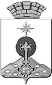 АДМИНИСТРАЦИЯ СЕВЕРОУРАЛЬСКОГО ГОРОДСКОГО ОКРУГАПОСТАНОВЛЕНИЕ№п/пРегистрационный номер и дата заявленияЗаявительВид деятельности по использованию воздушного пространстваТип воздушного судна, государственный (регистрационный) опознавательный знак, учетно-опознавательный знак, заводской номер (при наличии)Номер и дата разрешения/решения об отказе в выдаче разрешенияСрок действия разрешенияСведения о получении результата муниципальной услуги 